		    Aufnahmeantrag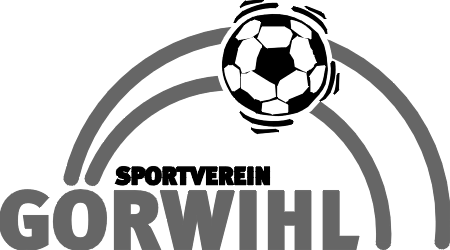 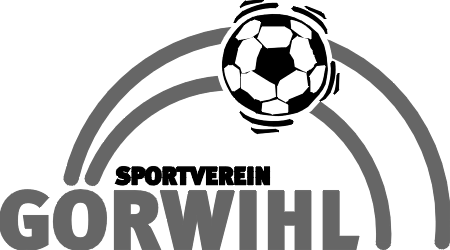 Hiermit beantrage ich die Aufnahme in den Sportverein Görwihl e.V. 1931 als  Aktives- / Passives- / Jugend-  Mitglied der Abteilung FUSSBALL.Persönliche DatenName:						Vorname:Geburtsdatum:			 	Staatsangehörigkeit:Straße:					Ort:	Tel. Nr.:        	        /				Mobil:                 /E-Mail:Folgendes Feld braucht nicht ausgefüllt werden wenn der/die Spieler/in bereits beim SV Görwihl angemeldet ist:Ich war zuletzt bis zum_______________Mitglied / Ich bin noch Mitglied  in folgendem Verein:_______________________ und besitze einen / keinen Spielerpass. Eintritt: _____________Görwihl, den ______________________	Unterschrift:___________________Einzugsermächtigung / SEPA Lastschriftmandat:Ich ermächtige den SV Görwihl e.V. Zahlungen von meinem Konto mittels Lastschrift einzuziehen. Zugleich weise ich mein Kreditinstitut an, die vom SV Görwihl e.V. auf mein Konto gezogenen Lastschriften einzulösen.Hinweis: Es gelten dabei die mit meinem Kreditinstitut vereinbarten Bedingungen.	IBAN-Nr. DE_ _ / _ _ _ _ / _ _ _ _ / _ _ _ _ / _ _ _ _ / _ _Kontoinhaber_____________________________(falls abweichend vom Antragssteller)____________________________Unterschrift des Kontoinhabers  Aktuelle Vereinsbeiträge (jährlich):Jugend: 	40,00€ f. 1 Kind	50,00€ f. 2 Kinder	55,00€ ab 3. KindAktive: 	55,00€			Passiv:		15,00€Hinweise:Bitte beachten Sie unsere Hinweise auf der Rückseite:Durch meine Unterschrift erkenne ich die Satzung, Spiel- und Platzordnungen sowie Beitragsordnung als für mich verbindlich an. Außerdem bestätige ich, dass ich die umseitig beschriebenen Informationen zum Datenschutz / zu den Persönlichkeitsrechten gelesen und verstanden habe.Mit der Unterschriftsleistung erkläre(n) ich/wir mich/uns als gesetzliche(r) Vertreter bereit, für Forderungen des Vereins aus dem Mitgliedschaftsverhältnis einzutreten.Eine Abmeldung muss schriftlich erfolgen (formlos). Anschrift: SV Görwihl e.V. Postfach 1107, 79733 Görwihl.____________________________________________________________________________Datum, Ort und Unterschrift (bei Minderjährigen zusätzlich Unterschrift(en) der/des gesetzlichen Vertreters)Datenschutz / PersönlichkeitsrechteDer Verein erhebt, verarbeitet und nutzt personenbezogene Daten seiner Mitglieder unter Einsatz von Datenverarbeitungsanlagen zur Erfüllung der in dieser Satzung aufgeführten Zwecke und Aufgaben (z.B. Name und Anschrift, Bankverbindung, Telefonnummern und E-Mail-Adressen, Geburtsdatum, Lizenzen, Funktionen im Verein).Durch ihre Mitgliedschaft und die damit verbundene Anerkennung dieser Satzung stimmen die Mitglieder der • Erhebung,• Verarbeitung (Speicherung, Veränderung und Übermittlung),• Nutzungihrer personenbezogenen Daten im Rahmen der Erfüllung der satzungsgemäßen Aufgaben und Zwecke des Vereins zu. Eine anderweitige Datenverwendung (z.B. Datenverkauf) ist nicht statthaft.Durch ihre Mitgliedschaft und die damit verbundene Anerkennung dieser Satzung stimmen die Mitglieder außerdem der Veröffentlichung von Bildern und Namen in Print- und Telemedien sowie elektronischen Medien zu, soweit dies den satzungsgemäßen Aufgaben und Zwecken des Vereins entspricht.Jedes Mitglied hat im Rahmen der gesetzlichen Vorschriften der Datenschutzgrundverordnung (DSGVO) das Recht auf• Auskunft über die zu seiner Person gespeicherten Daten, deren Empfängern sowie den Zweck der Speicherung,• Berichtigung seiner Daten im Falle der Unrichtigkeit,Löschung oder Sperrung seiner Daten.Wir als Sportverein verstehen uns als Gemeinschaft, an der alle Mitglieder aktiv teilnehmen können und sollten. Wir würden uns freuen, wenn Sie auch die geselligen Veranstaltungen des Vereins besuchen.Zur Vorbereitung und Durchführung unserer verschiedenen Aktivitäten benötigen wir laufend tatkräftige Helfer, da wir nur mit ihnen in der Lage sind, Sport und Vereinsleben zu einem günstigen Preis anbieten zu können.Ich helfe gerne bei: (bitte ankreuzen)Vorbereitung und Durchführung von Festen und sonstigen Veranstaltungen Kuchen backen, Kaffeeausschank, GetränkeausschankReinigen und Aufräumen des Clubhauses PressearbeitJugendarbeitMarketingBüroarbeitenHilfe bei Renovierungen, UmbauÜbungsleiter im Sportbetrieb (Kostenübernahme bei Aus- und Weiterbildung zum        lizensierten Übungsleiter durch den Verein möglich!)Fahrbereitschaft für auswärtige SportveranstaltungenNachfolgende Auswahlfelder sind vom Spieler mit Unterschrift freigeben zu lassen. Bei Minderjährigen unter 13 Jahren ist beigefügte Zusatzerklärung für die empfohlene Zusatzoption zwingend erforderlich.Einverständniserklärung– im Fall von Minderjährigen des gesetzlichen Vertreters – zur Verwendung des SpielerfotosDaten des Spielers/der Spielerin:Vor- und Nachname, GeburtsdatumAnschrift (PLZ Ort, Straße Nr.)Ort, Datum und Unterschrift des/der Spielers/Spielerin/ErziehungsberechtigtenNachfolgende Auswahlfelder sind vom Spieler mit Unterschrift freigeben zu lassen. Bei Minderjährigen unter 13 Jahren ist diese Zusatzerklärung zwingend erforderlich.Zusatzerklärungen für Minderjährige unter 13 JahrenEinwilligung in die Veröffentlichung persönlicher Daten von Minderjährigen in 
Druck- und Online-Medien im Rahmen des FußballsportsName:			(Vor- und Nachname des/der Erziehungsberechtigten)Anschrift:			(PLZ Ort, Straße Nr.)E-Mail/Tel.:	Erziehungsberechtigte(r) von:						(Name des minderjährigen Kindes)
		      geboren am:					(Geburtsdatum	TT.MM.JJJJ)1.	Einwilligung in die Veröffentlichung von Spielberichten
Ich willige ein, dass der SV Görwihl 1931 e.V. den Südbadischen Fussballverband e.V.  und die DFB-Medien GmbH & Co. KG die nachfolgenden personenbezogenen Daten meines oben genannten Kindes in Druckerzeugnissen und Online-Medien, wie z. B. auf den Internet-Seiten des Vereins und Verbands und auf der Online-Plattform des Amateurfußballs „FUSSBALL.DE“, einschließlich der hiermit verbundenen mobilen Angebote im Rahmen der Spielberichte veröffentlichen dürfen und an die Verleger von Druckwerken sowie Anbieter von Online-Medien zum Zwecke der Berichterstattung über Amateur- und Profifußball übermitteln dürfen:Vor- u. Nachname des Kindes, offizielle Daten des Spielbetriebs wie z. B. Vereinsmitgliedschaften und Vereinswechsel, Einsatzzeiten in Spielen und Mannschaften, Ein- u. Auswechselungen, erzielte Tore, Torschützenlisten und statistische Auswertungen über diese Daten.2.	Einwilligung in die Veröffentlichung eines Spielerprofils
Ich willige ein, dass sich mein Kind als Nutzer in DFBnet und FUSSBALL.DE registriert und damit Daten seines eigenen Profils angeben, kontrollieren, verändern, freigeben, ergänzen oder sperren kann. Dies betrifft u. a. Fotos, Texte, und Kommentare zu Spielen und für den Fußball relevante Ereignisse.(Falls nicht gewünscht, bitte streichen)
Auf die mit der Veröffentlichung personenbezogener Daten im Internet verbundenen Risiken bin ich durch das Informationsblatt „Wichtige Informationen zur Einwilligung in die Veröffentlichung persönlicher Daten und Fotos im Internet“ hingewiesen worden.Mir ist bekannt, dass ich meine Einwilligung jederzeit mit Wirkung für die Zukunft ohne Rechtsnachteile widerrufen kann. _____________________________________________________________Ort, Datum & Unterschrift des/der ErziehungsberechtigtenWichtige Informationen zur Einwilligung für die Veröffentlichung von persönlichen Daten und Fotos im InternetHinweise zu den Veröffentlichungen im Rahmen von FUSSBALL.DE:Die Profile werden nicht von Suchmaschinen durchsucht.Der Benutzer kann selbst einstellen, welche Daten in seinem Profil veröffentlicht werden und welche nicht veröffentlicht werden sollen.Mit einer erweiterten Registrierung als Spieler/in kann der Benutzer selbst entscheiden, ob sein Name in Spielberichten, Torschützenlisten und im Kader der Mannschaftsseiten angezeigt wird. Ohne diese Registrierung kann nur ein Verantwortlicher des Vereins diese Einstellung zur Veröffentlichung ändern. Der Veröffentlichungsstatus kann jederzeit, also z.B. von Veröffentlichen auf Nicht-Veröffentlichen, geändert werden. In diesem Fall werden alle genannten Daten innerhalb kurzer Zeit über FUSSBALL.DE nicht mehr veröffentlicht. Es kann aber grundsätzlich nicht verhindert werden, dass Daten, die einmal veröffentlicht waren, ggf. auf anderen Internet-Plattformen weiterhin veröffentlicht werden.Eltern und Erziehungsberechtigte sollten ihre Kinder auf die Risiken einer Veröffentlichung hinweisen und den Umgang mit dem Internet sorgsamen begleiten und möglichst häufig überprüfen.Die Veröffentlichung von persönlichen Daten und Fotos im Internet beinhaltet folgende Risiken:Daten und Fotos, die öffentlich zugänglich in das Internet eingestellt werden, können weltweit, d. h. auch in Ländern ohne hinreichenden Datenschutz, abgerufen werden.Die eingestellten Daten können unbemerkt gelesen und auf vielfältige Art und Weise gespeichert, verändert, verfälscht, kombiniert und manipuliert werden.Es besteht die Möglichkeit einer weltweiten automatisierten Auswertung der Veröffentlichungen nach unterschiedlichen Such- und Analysekriterien, die beliebig miteinander und mit anderen persönlichen Daten verknüpft werden können (z. B. zum Erstellen eines aussagekräftigen Persönlichkeitsprofils durch Zusammenführen von Informationen).Unerwünschte kommerzielle Nutzung, wie z. B. die Gefahr des unaufgeforderten Anschreibens oder Anrufens zu Werbezwecken, aber auch persönliche Belästigung (Mobbing, Stalking)Bei Speicherung von Kopien auf anderen Rechnern können die Daten auch dann noch von Dritten weiter verwendet werden, wenn sie im ursprünglichen Internet-Angebot bereits verändert oder gelöscht wurden.x(Pflichtfeld bei vom Spieler/von Spielerin zur Verfügung gestelltem Foto)Der Spieler/die Spielerin - im Fall von Minderjährigen ein gesetzlicher Vertreter – sichert zu, über alle Bildrechte, insbesondere urheberrechtliche Nutzungsrechte zu verfügen, die erforderlich sind, um das zur Verfügung gestellte Spielerfoto zu verarbeiten und zu nutzen, insbesondere um es zu zeitlich und räumlich unbefristet zu speichern.x(Empfohlene Zusatzoption)Der Spieler/die Spielerin - im Fall von Minderjährigen ein gesetzlicher Vertreter – willigt hiermit ein, dass das zur Verfügung gestellte Lichtbild durch den SV Görwihl 1931 e.V.  den Südbadischen Fussballverband e.V. und die DFB-Medien GmbH & Co KG in Print- und Online-Medien, wie z. B. auf den Internet-Seiten des Vereins und Verbands und auf der Online-Plattform des Amateurfußballs „FUSSBALL.DE“, einschließlich der damit verbundenen mobilen Angebote und Druckerzeugnisse im Rahmen von Mannschaftslisten, Spielberichten oder Livetickern verwendet und an die Verleger von Druckwerken sowie Anbieter von Online-Medien zum Zwecke der Berichterstattung über Amateur- und Profifußball übermittelt werden darf.Die Einwilligung ist jederzeit ohne Angabe von Gründen durch den Spieler oder gesetzlichen Vertreter widerrufbar.Der Widerruf kann gegenüber dem aktuellen Verein oder nach einer entsprechenden Selbstregistrierung auf FUSSBALL.DE durch den Spieler online erfolgen. Im Falle eines Widerrufs gegenüber dem Verein, muss durch den Verein das Veröffentlichungskennzeichen unverzüglich entfernt werden. 